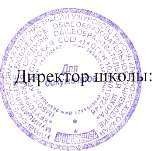 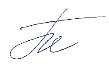 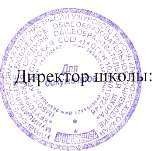 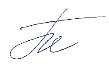 «УТВЕРЖДАЮ»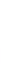 	Похабова И.ИПриказ № 1От «25» августа 2021 г.Комплекс мер  по совершенствованию системы профилактики суицида среди несовершеннолетнихМБОУ «Крутоярская СОШ»Наименование мероприятияНаименование мероприятияСрокисполненияОтветственныеисполнители      1.Проведение мероприятий для родителей (иных законных представителей) по формированию культуры профилактики суицидального поведения несовершеннолетних.2)Проведение мероприятий направленных на психологические особенности развития детей и подростков,  факторов их поведения.3)Своевременное обращение к психологам и психиатрам в случаях неадекватного или резко изменившегося поведения несовершеннолетнего. IV квартал 2021г, далее – ежегодноПедагог – психолог, социальный педагог, классные руководители.      2.Привлечение несовершеннолетних, в том числе из группы риска, к общественно – досуговым мероприятиям в рамках деятельности Общероссийской общественно – государственной детско – юношеской организации «Российское движение школьников».ЕжегодноЗавуч ВР, классные руководители, педагоги объединений ДО, социальный педагог.      3. Организация и проведение для несовершеннолетних занятия с элементами тренинга, дискуссионных мероприятий, являющихся альтернативными отклоняющемуся поведению (экскурсии, творческие проекты, кружки по интересам и внеурочная деятельность классных руководителей) , и индивидуальных психологических консультаций, направленных на профилактику суицидальных настроений и формирование позитивного мышления.ЕжегодноКлассные руководители, социальный педагог, педагог- психолог      4.Организация и проведение социально – психологического тестирования обучающихся с 13 лет. Работа с результатами. Октябрь,ежегоднопедагог – психолог, социальный педагог      5. Организация и проведение конкурса социальных проектов профилактической направленности «Шаг на встречу». ЕжегодноЗавуч ВР, педагог – психолог, социальный педагог     6.Оценка эффективности принимаемых мер по профилактике суицида среди несовершеннолетних. Январь,ежегодноПедагог – психолог, социальный педагог  